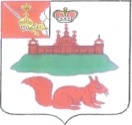 МУНИЦИПАЛЬНОЕ СОБРАНИЕКИЧМЕНГСКО-ГОРОДЕЦКОГО МУНИЦИПАЛЬНОГО РАЙОНА ВОЛОГОДСКОЙ ОБЛАСТИРЕШЕНИЕс. Кичменгский ГородокО внесении изменений в решениеМуниципального Собрания от 25.11.2010 № 130В соответствии с Федеральным законом от 02.03.2007 № 25-ФЗ «О муниципальной службе в Российской Федерации» Муниципальное Собрание РЕШИЛО:Внести в решение Муниципального Собрания Кичменгско-Городецкого муниципального района от 25.11.2010 года № 130 «О порядке проведения конкурса на замещение вакантной должности в органах местного самоуправления» следующие изменения:в пункте 1 решения и далее по тексту решения слова «муниципальной должности» исключить;абзац второй преамбулы Положения после слов «муниципальной службы» дополнить словами «за исключением вакантной должности руководителя администрации Кичменгско-Городецкого муниципального района, порядок проведения конкурса в отношении которой определен решением Муниципального Собрания района от 14.12.2015 года № 201 (с последующими изменениями),»;пункт 2.2. Порядка после слов «для замещения должностей муниципальной службы» дополнить словами «в соответствии со статьей 9 Федерального закона от 02.03.2007 № 25-ФЗ «О муниципальной службе в Российской Федерации»;абзац первый пункт 2.9. Порядка изложить в следующей редакции:«Гражданин, изъявивший желание участвовать в конкурсе, представляет в комиссию:1) заявление с просьбой о поступлении на муниципальную службу и замещении должности муниципальной службы;2) собственноручно заполненную и подписанную анкету по форме, установленной уполномоченным Правительством Российской Федерации федеральным органом исполнительной власти;3) паспорт (копию);4) трудовую книжку (либо копию трудовой книжки, заверенную нотариально или кадровыми службами по месту работы), за исключением случаев, когда трудовой договор (контракт) заключается впервые;5) документ об образовании;6) страховое свидетельство обязательного пенсионного страхования, за исключением случаев, когда трудовой договор (контракт) заключается впервые;7) свидетельство о постановке физического лица на учет в налоговом органе по месту жительства на территории Российской Федерации;8) документы воинского учета - для граждан, пребывающих в запасе, и лиц, подлежащих призыву на военную службу;9) заключение медицинской организации об отсутствии заболевания, препятствующего поступлению на муниципальную службу;10) сведения о доходах за год, предшествующий году поступления на муниципальную службу, об имуществе и обязательствах имущественного характера;10.1) сведения об адресах сайтов и (или) страниц сайтов в информационно-телекоммуникационной сети "Интернет", на которых гражданин, претендующий на замещение должности муниципальной службы, размещал общедоступную информацию, а также данные, позволяющие его идентифицировать, за три календарных года, предшествующих году поступления на муниципальную службу по форме, установленной Правительством Российской Федерации.»;Настоящее решение вступает в силу после его официального опубликования в районной газете «Заря Севера» и подлежит размещению на официальном сайте Кичменгско-Городецкого муниципального района в информационно-телекоммуникационной сети «Интернет».Глава района                                                                                      Л.Н. Дьяковаот28.02.2017№345